https://insight.harlandclarke.com/2016/07/client-story-service-one/ 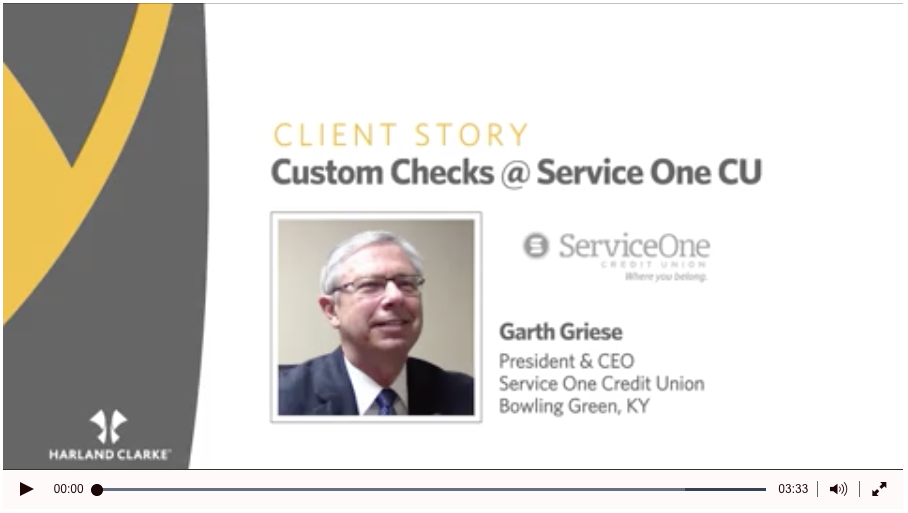 